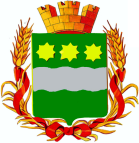 БЛАГОВЕЩЕНСКАЯ ГОРОДСКАЯ ДУМААмурской области(шестой созыв)РЕШЕНИЕ27.09.2018							                                      № 48/96г. БлаговещенскЗаслушав отчет контрольно-счетной палаты города Благовещенска о результатах проверки отдельных вопросов финансово-хозяйственной деятельности Муниципального автономного общеобразовательного учреждения «Школа № 28 города Благовещенска» за 2017 год, представленный председателем контрольно-счетной палаты города Благовещенска Махровым О.В., учитывая заключение комитета Благовещенской городской Думы по бюджету, финансам и налогам, Благовещенская городская Думарешила:Принять отчет контрольно-счетной палаты города Благовещенска о результатах проверки отдельных вопросов финансово-хозяйственной деятельности Муниципального автономного общеобразовательного учреждения «Школа № 28 города Благовещенска» за 2017 год к сведению.Настоящее решение вступает в силу со дня его подписания.Контроль за исполнением настоящего решения возложить на комитет Благовещенской городской Думы по бюджету, финансам и налогам (М.С. Ноженкин).Председатель Благовещенскойгородской Думы 		                                                                     С.В. Попов